   .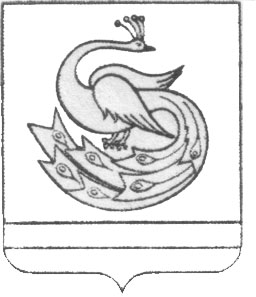 АДМИНИСТРАЦИЯ ПЛАСТОВСКОГО МУНИЦИПАЛЬНОГО РАЙОНА                        П О С Т А Н О В Л Е Н И Е«_26_»____11_______2014 г.                                                                                        №932Об утверждении Муниципальнойпрограммы «Профилактикатерроризма в Пластовскоммуниципальном районена 2015-2017 годы»В целях реализации Федерального закона от 06.03.2006г. №35-ФЗ «О противодействии терроризму» в соответствии с Федеральным законом от 06.10.2003г. № 131- ФЗ «Об общих  принципах организации местного самоуправления в Российской Федерации», Уставом Пластовского муниципального района,ПОСТАНОВЛЯЮ:1. Утвердить прилагаемую Муниципальную  программу «Профилактика терроризма в Пластовском муниципальном районе на 2015 - 2017 годы».2. Обнародовать настоящее постановление путем размещения на официальном сайте администрации Пластовского муниципального района в сети «Интернет» и на информационных стендах.3. Организацию и контроль  выполнения настоящего постановления возложить на первого заместителя главы Пластовского муниципального района Пестрякова А.Н.    Глава Пластовского  муниципального района                                                      А.В.Неклюдов                                                                            Утверждена                                                                              постановлениемадминистрации Пластовского                                                                              муниципального района                                                                            от _26.11._ 2014 г. № 932МУНИЦИПАЛЬНАЯ  ПРОГРАММА «ПРОФИЛАКТИКА ТЕРРОРИЗМАВ ПЛАСТОВСКОМ МУНИЦИПАЛЬНОМ РАЙОНЕ НА 2015 - 2017 ГОДЫ»ПАСПОРТМУНИЦИПАЛЬНОЙ  ПРОГРАММЫ «ПРОФИЛАКТИКА ТЕРРОРИЗМАВ ПЛАСТОВСКОМ МУНИЦИПАЛЬНОМ РАЙОНЕ НА 2015 - 2017 ГОДЫ»    Наименование           - Муниципальная  программа   «Профилактики    программы                терроризма в Пластовском муниципальном районе                             на 2015 - 2017 годы» (далее  именуется –                              программа)    Основание для          - ФЗ № 35 «О противодействии терроризму»;    разработки             - Постановление Правительства Челябинской области    программы                от 22.10.2013 г. № 360-П «О государственной                      программе Челябинской области «Обеспечение                   общественного порядка и противодействие                              преступности в Челябинской области» на 2014-2016                             годы»;                                      - распоряжение администрации Пластовского     разработки               муниципального района от 23.07.2014г.    программы                N 379-р "О создании  рабочей группы"    Заказчик               - Администрация Пластовского муниципального    программы                района    Заказчик -             - Администрация Пластовского муниципального    координатор              района    программы                  Основные               - Отдел Министерства внутренних дел    разработчики             Российской  Федерации по Пластовскому району    программы               (далее именуется – ОМВД)  (по согласованию);                             Прокуратура г. Пласта Челябинской области                            (по согласованию);                                                        Управление образования Пластовского                             муниципального района(далее именуется - УО);                             Управление социальной защиты населения                             Пластовского муниципального района(далее                             именуется - УСЗН);                              Управление культуры, спорта и молодежной                             политики Пластовского муниципального района                            (далее именуется - УКСиМП);                             Муниципальное бюджетное лечебно-                             профилактическое учреждение Пластская                             центральная городская больница (далее                             именуется – МБЛПУ Пласткая ЦГБ)    Цель                   - формирование  системы профилактики терроризма,    программы                повышение   антитеррористической  защищенности                             потенциально опасных объектов, мест  массового                             пребывания людей и  объектов  жизнеобеспечения                             населения    Задачи                 - реализация государственной политики в  области    программы                профилактики терроризма;                             предупреждение    террористических   актов  на                             территории Пластовского муниципального района;                             осуществление мер правового, организационного,                             административного характера, направленных   на                             профилактику терроризма;                             укрепление   технической  оснащенности органов                             местного самоуправления    и    учреждений,                             привлекаемых для  ликвидации  террористических                             актов  и  минимизации  их последствий;                             повышение    эффективности   межведомственного                             взаимодействия      территориальных    органов                             федеральных органов   исполнительной   власти,                             органов  исполнительной  власти    Челябинской                             области и органов  местного  самоуправления  в                             сфере противодействия проявлениям терроризма    Важнейшие              - доля жителей Пластовского муниципального                              района,  охваченных    целевые                  мероприятиями   информационного   характера  о    индикаторы и             принимаемых     органами      власти     мерах    показатели               антитеррористического   характера  и  правилах    программы                поведения   в   случае   угрозы  возникновения                             террористического акта;                             количество   объектов повышенной  опасности, а                             также с массовым пребыванием людей, на которых                             выполнены мероприятия  по   повышению   уровня                             антитеррористической защищенности;    Сроки                  - 2015 - 2017 годы    реализации    программы    Система                - организационные и правовые  меры  профилактики    программных              терроризма,  мероприятия по  совершенствованию    мероприятий              межведомственного взаимодействия;                             профилактика терроризма;                             обеспечение антитеррористической  защищенности                             потенциально опасных объектов,  мест массового                             пребывания людей  и  объектов жизнеобеспечения                             населения   Объемы                   и источники            - объем финансирования программы составит-607.0 т.р   финансирования           из  местного  бюджета, в том числе по годам:   программы                2015 год- 187,0 т.р.                            2016 год- 210,0 т.р                            2017 год- 210,0 т.р    Ожидаемые              - минимизация       возможности       совершения    конечные                 террористических     актов      на  территории    результаты               Пластовского муниципального района;    реализации               повышение     уровня      антитеррористической    программы и              защищенности  10 объектов    повышенной    показатели               опасности, а   также  с   массовым пребыванием    социально-               людей.    экономической                 эффективности            Раздел I. СОДЕРЖАНИЕ ПРОБЛЕМЫ И ОБОСНОВАНИЕ НЕОБХОДИМОСТИЕЕ РЕШЕНИЯ ПРОГРАММНЫМИ МЕТОДАМИ1. Программа разработана с учетом общего состояния системы профилактики терроризма, направленной на обеспечение антитеррористической защищенности потенциально опасных объектов, мест массового пребывания людей и объектов жизнеобеспечения, находящихся на территории Пластовского муниципального района.Необходимость решения проблемы программными методами обусловлена наличием в Пластовском муниципальном районе следующих факторов: многонациональный состав населения, нарушения миграционного законодательства Российской Федерации.Отдельные мигранты имеют опыт ведения боевых действий на территории своих государств. На территории Пластовского муниципального района в соответствии с утвержденным перечнем особо важных объектов и объектов повышенной опасности находится:-объектов особой важности 6, из них охраняется ОВО при помощи охранно-пожарной сигнализацией 5. Не охраняется администрация Пластовского муниципального района;-объектов повышенной опасности 4. Все охраняются ОВО при помощи охранно-пожарной сигнализации.На все объекты особой важности, повышенной опасности разработаны паспорта безопасности.Объектов жизнеобеспечения населения - 232. Кроме того, на территории района функционирует 105 объектов с массовым пребыванием граждан, в том числе 38 образовательных учреждения.Подразделением вневедомственной охраны обеспечивается безопасность 135 объектов (58 процентов от общего числа), а также 70 объектов с массовым пребыванием граждан, в том числе (37)образовательных учреждений. Другими видами охраны обеспечено 1 образовательное учреждение (ПУ-134).Работа муниципальных субъектов антитеррористической деятельности направлена на выявление и устранение условий и предпосылок, способствующих подготовке и осуществлению террористических актов, а также практическую подготовку и координацию действий, сил и средств по ликвидации и минимизации их возможных последствий.В рамках муниципальных комплексных программ, направленных на укрепление безопасности образовательных учреждений, принимаются меры по оснащению средствами тревожной сигнализации и обеспечению физической защиты учреждений образования, восстановлению нарушенных ограждений, обеспечению достаточной степени освещенности подходов к образовательным учреждениям в темное время суток.Действенным средством профилактики терроризма является работа по оснащению мест массового пребывания граждан средствами видеонаблюдения и устройствами экстренного вызова полиции.В рамках реализации муниципальных программ профилактической направленности на территории Пластовского муниципального района установлена и эксплуатируется 1 зона видеонаблюдения, включающая в себя 5 видеокамер. На объектах автомобильного транспорта функционирует 3 видеокамеры.Профилактика терроризма, обеспечение безопасности населения являются конституционным условием стабильного существования и поступательного развития общества, создания достойных условий жизни граждан. При этом следует учитывать, что реализация этих мероприятий объективно способствует решению вопросов общей безопасности и борьбы с преступностью в районе.Реализация всего комплекса указанных задач невозможна без постоянной государственной поддержки, объединения и координации усилий органов государственной власти и местного самоуправления, привлечения организаций и общественных объединений.Раздел II. ОСНОВНЫЕ ЦЕЛИ И ЗАДАЧИ ПРОГРАММЫ2. Целями программы является формирование системы профилактики терроризма, повышение антитеррористической защищенности потенциально опасных объектов, мест массового пребывания людей и объектов жизнеобеспечения населения.3. Программа предусматривает решение следующего комплекса задач:реализация государственной политики в области профилактики терроризма;предупреждение террористических актов на территории Пластовского муниципального района;осуществление мер правового, организационного, административного характера, направленных на профилактику терроризма;укрепление технической оснащенности органов местного самоуправления, учреждений и предприятий;повышение эффективности межведомственного взаимодействия территориальных органов федеральных органов исполнительной власти, органов исполнительной власти Челябинской области и органов местного самоуправления Пластовского муниципального района в сфере противодействия проявлениям терроризма.Раздел III. СРОКИ РЕАЛИЗАЦИИ ПРОГРАММЫ4. Реализация программы рассчитана на 2015 – 2017  годы.Решение вопросов профилактики терроризма невозможно осуществить в пределах одного финансового года, поскольку предусматривается проведение комплекса долгосрочных мероприятий социального, профилактического, правоохранительного характера.Раздел IV. СИСТЕМА ПРОГРАММНЫХ МЕРОПРИЯТИЙ5. Мероприятия программы реализуются по следующим направлениям:организационные и правовые меры профилактики терроризма, мероприятия по совершенствованию межведомственного взаимодействия;профилактика терроризма;обеспечение антитеррористической защищенности потенциально опасных объектов, мест массового пребывания людей и объектов жизнеобеспечения.Раздел V. ОРГАНИЗАЦИЯ УПРАВЛЕНИЯ И МЕХАНИЗМРЕАЛИЗАЦИИ ПРОГРАММЫ             6. Заказчиком программы является Администрация Пластовского       муниципального района. Организацию и координацию работы органов исполнительной власти Пластовского муниципального района по реализации программы осуществляет Администрация Пластовского муниципального района.   7. Реализация программы обеспечивается путем осуществления мер правового, организационного, административного характера, направленных на профилактику терроризма;укрепление технической оснащенности органов местного самоуправления, учреждений и предприятий;8. Исполнители мероприятий программы могут создавать межведомственные группы, работу которых они организуют и контролируют.9. Исполнители программы несут ответственность за качественное и своевременное выполнение мероприятий программы, целевое и рациональное использование финансовых средств, выделяемых для ее выполнения.10. Реализация программы осуществляется:на основе муниципальных контрактов (договоров) на закупку и поставку продукции для муниципальных нужд в соответствии с требованиями Федерального закона «О контрактной системе в сфере закупок товаров, работ, услуг для обеспечения государственных и муниципальных нужд»;Реализация мероприятий программы (приложение 1) осуществляется по указанным направлениям.11. Для обеспечения мониторинга и анализа хода реализации программы Администрация Пластовского муниципального района ежегодно направляет Главе Пластовского муниципального района целевые индикативные показатели по достигнутым результатам выполнения мероприятий программы, характеризующие ее эффективность.12. Оценка эффективности использования бюджетных средств, выделяемых на реализацию программы, достижения плановых индикативных показателей и полноты использования бюджетных средств проводится  Финансовым управлением Пластовского муниципального района, итоги проверки предоставляются Главе района.13. Администрация Пластовского муниципального района на основе анализа выполнения мероприятий программы и их эффективности в текущем году уточняет объем средств, необходимых для финансирования программы в очередном финансовом году, и предоставляет в установленном порядке проект бюджетной заявки на финансирование программы за счет средств местного бюджета в очередном финансовом году и плановом периоде главе  Пластовского муниципального района.14. Исполнители мероприятий программы, указанные в графе 3 таблицы приложения 1, анализируют ход исполнения мероприятий по своим направлениям деятельности и о результатах информируют антитеррористическую комиссию Пластовского муниципального  района ежегодно в срок до 25 января и до 25 июля.15.  Антитеррористическая комиссия Пластовского муниципального  района  в срок до 1 февраля и до 1 августа представляет информацию о ходе реализации программы Главе Пластовского муниципального района.16. Информация об исполнении программы рассматривается на заседаниях Собрания депутатов Пластовского муниципального района, а также Антитеррористической комиссии Пластовского муниципального района.Раздел VI. ОЖИДАЕМЫЕ РЕЗУЛЬТАТЫ РЕАЛИЗАЦИИ ПРОГРАММЫ   17. В результате реализации мероприятий программы ожидается достижение следующих результатов:минимизация возможности совершения террористических актов на территории Пластовского муниципального района;повышение эффективности системы профилактики терроризма;совершенствование системы технической защиты потенциально опасных объектов и мест массового пребывания людей.18. Динамика индикативных показателей по годам представлена в таблице 1.Методика оценки эффективности программы отражена в приложении 2 к программе.                                                                                                                                                         Таблица 1Первый заместитель главы Пластовского муниципального района           А.Н.Пестряков                                                                                                                                       Приложение 1к муниципальной    Программе                                                                                                                                     профилактики терроризмав  Пластовском муниципальном районе                                                                                                                                          на 2015 - 2017 годыСИСТЕМА МЕРОПРИЯТИЙ ПРОГРАММЫ                                                                      Приложение 2                                                              к муниципальной   программе                                                                «Профилактика терроризмав Пластовском муниципальном районе                                                                     на 2015-2017 годы»МЕТОДИКА ОЦЕНКИ ЭФФЕКТИВНОСТИ МУНИЦИПАЛЬНОЙ  ПРОГРАММЫ«ПРОФИЛАКТИКА ТЕРРОРИЗМА В ПЛАСТОВСКОМ МУНИЦИПАЛЬНОМ РАЙОНЕНА 2015 - 2017 ГОДЫ»Настоящая методика определяет принципы обоснования результативности и эффективности муниципальной  программы «Профилактика терроризма в Пластовском муниципальном  районе на 2015 - 2017 годы».Оценка социально-экономических результатов программных мероприятий осуществляется с применением количественного метода, который заключается в проведении сравнительного анализа достигнутого значения целевого показателя по отношению к запланированному.Прогнозный показатель указан в разделе VI Программы (Таблица 1).В Программе для оценки социально-экономической эффективности ее реализации используется следующий основной показатель:повышение уровня антитеррористической защищенности объектов повышенной опасности, а также с массовым пребыванием людей рассчитывается на основании данных, представленных руководителями учреждений и объектов экономики, о количестве объектов указанных категорий, на которых выполнены технические работы по совершенствованию системы их антитеррористической защиты. №п/пИндикативный показательБазовый показатель(2014  год)Динамика показателяДинамика показателяДинамика показателя№п/пИндикативный показательБазовый показатель(2014  год)2015 г2016 г2017 г1Количество объектов повышенной опасности, жизнеобеспечения, а также с массовым пребыванием людей, на которых выполнены мероприятия по повышению уровня антитеррористической защищенности55728291N 
п/пНаименование     
мероприятияИсполнителиСрок    
исполненияИсточник   
финансированияN 
п/пНаименование     
мероприятияИсполнителиСрок    
исполненияИсточник   
финансированияОрганизационные и правовые меры  профилактики терроризма, мероприятия по совершенствованию межведомственного взаимодействияОрганизационные и правовые меры  профилактики терроризма, мероприятия по совершенствованию межведомственного взаимодействияОрганизационные и правовые меры  профилактики терроризма, мероприятия по совершенствованию межведомственного взаимодействияОрганизационные и правовые меры  профилактики терроризма, мероприятия по совершенствованию межведомственного взаимодействияОрганизационные и правовые меры  профилактики терроризма, мероприятия по совершенствованию межведомственного взаимодействия1.Разработка и внесение изменений и      
дополнений в  действующую   на     территории    Пластовского  
 муниципального района
нормативную правовую базу по вопросам противодействия терроризмуАдминистрация Пластовского муниципального района,Собрание депутатов Пластовского района2015 – 2017 годыбез           
финансирования2.Проведение анализа действующей на       
территории Пластовского муниципального района нормативной правовой базы по  вопросам противодействия терроризму Прокуратура г. Пласта Челябинской области(по согласованию)2015 – 2017 годыбез           
финансирования3.Обучение специалистов организаций,         
участвующих в     ликвидации последствий террористических   актов, приемам  оказания медицинской помощи пострадавшим  МБЛПУ Пластская ЦГБ2015 – 2017 годыбез           
финансированияПрофилактика терроризмаПрофилактика терроризмаПрофилактика терроризмаПрофилактика терроризмаПрофилактика терроризма4.Распространение при  проведении           
профилактических    мероприятий          
информационных       материалов по   вопросам противодействия      терроризмуАнтитеррористическая комиссия Пластовского муниципального района (далее именуется - АТК ПМР)ОМВД РФ по Пластовскому району  (далее именуется – ОМВД РФ по ПР)(по  согласованию)2015 – 2017 годыбез           
финансирования5.Приобретение и размещение настенных планшетов по тематике «ТЕРРОРИЗМ - УГРОЗА ОБЩЕСТВУ» УКСиМПМБЛПУ Пластская ЦГБ2015годМестный бюджет 17 т.р.6.Проведение семинаров по профилактике терроризма для  руководителей,   специалистов        
образовательных  учрежденийУО
ОМВД РФ по ПР (по  согласованию),     
Отдел по делам ГОЧСПЧ-71 7 ОФПС по Чел. обл.(по  согласованию)2015 – 2017 годыбез           
финансирования7.Проведение занятий с сотрудниками         
дошкольных        образовательных  
учреждений по  необходимым действиям при возникновении    террористической угрозыУО
ОМВД РФ по ПР (по согласованию)2015 – 2017 годыбез           
финансирования8.Проведение семинаров по профилактике   терроризма  для  руководителей и   специалистов   учреждений культуры  и спортаУКСиМП    
ОМВД (по согласованию),     
Отдел по делам ГОЧСПЧ-71  7ОФПС по Чел. обл.(по  согласованию)2015 – 2017 годыбез           
финансирования9.Проведение  практических занятий 
по отработке   профессиональных     
навыков и умений  персонала МБЛПУ Пластская ЦГБ при возникновении  чрезвычайных  ситуаций, связанных с проявлениями  терроризма           МБЛПУ Пластская ЦГБ   
2015 – 2017 годыбез           
финансирования10.Организация и  проведение с        учащимися  и    студентами образовательных    учреждений занятий и бесед по профилактике терроризма           УО, 
ОМВД РФ по ПР (по   согласованию),Пластовский профессиональный филиал,Пластовский технологический филиал ГБОУ СПО (ССУЗ) «Копейский политехнический колледж» 2015 – 2017 годыбез           
финансирования11.Информационное  содействие органам   
местного самоуправления и правоохранительным  органам в            
деятельности по профилактике терроризма            АНО Редакция газеты«Знамя Октября» (по согласованию),МУП «Телеканал  Пласт-ТВ»2015 – 2017 годыбез           
финансирования12.Размещение в   средствах массовой   
информации  Пластовского муниципального района материалов,     информирующих о  принимаемых мерах   антитеррористического характераАНО Редакция газеты  «Знамя Октября» ,     
ОМВД  РФ по ПР (по    согласованию)2015 – 2017 годыМестныйбюджет30т.р.2015год-10т.р.2016год-10т.р.2017год-10т.р.Обеспечение антитеррористической защищенности потенциально опасных объектов, мест массового пребывания людей и объектов жизнеобеспеченияОбеспечение антитеррористической защищенности потенциально опасных объектов, мест массового пребывания людей и объектов жизнеобеспеченияОбеспечение антитеррористической защищенности потенциально опасных объектов, мест массового пребывания людей и объектов жизнеобеспеченияОбеспечение антитеррористической защищенности потенциально опасных объектов, мест массового пребывания людей и объектов жизнеобеспеченияОбеспечение антитеррористической защищенности потенциально опасных объектов, мест массового пребывания людей и объектов жизнеобеспечения13.Обновление и корректировка  паспортов    антитеррористической защищенности     муниципальных учрежденийМуниципальные учреждения,       
ОМВД РФ по ПР  (по  согласованию),Отдел по делам ГОЧС2015 – 2017 годыбез           
финансирования15.Обеспечение антитеррористической 
защищенности  потенциально опасных объектов.              Управление ЭиМИ администрации ПМР,Руководители ПОО2015 – 2017 годыбез           
финансирования16.Установка тревожных кнопок в стационарах  на посту медицинской сестры в 7 отделениях ЦГБ и на 4-х объектах Управления культуры.МБЛПУ Пластская ЦГБ УКСиМП   2015 годМестныйбюджет60 т.р.18.Осуществление контроля за ограничением доступа посторонних лиц на чердаки и в подвалы многоквартирных домовРуководители обслуживающих организаций,ОМВД РФ по ПР (по согласованию)2015 – 2017 годыбез           
финансирования19.Обеспечение    антитеррористической 
защищенности объектов  транспортной  инфраструктуры       ООО «Пласт-Авто»2015 – 2017 годыбез           
финансирования20.Установка систем   видеонаблюдения в    
учреждениях  образования          УО2015 – 2017 годыместный
бюджет500т.р.2015год-100т.р.2016год-200т.р.2017год-200т.р.21 .Увеличение зоны ограничения парковки автотранспорта вблизи учреждений образованияУО,ОМВД РФ по Пластовскому району  (по  согласованию)2015 – 2017 годыбез           
финансирования